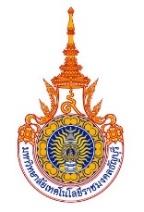 แบบฟอร์มขอยืม  คืน วัสดุ ครุภัณฑ์								วันที่     เดือน               พ.ศ.  	          เรื่อง	ขออนุมัติการยืมและคืน วัสดุ ครุภัณฑ์          เรียน	คณบดีคณะพยาบาลศาสตร์        	            ข้าพเจ้า นาย/นาง/นางสาว					ตำแหน่ง(อาจารย์/บุคลากร/นักศึกษาชั้นปีที่	        )โทรศัพท์		    สังกัดภาควิชา/หน่วยงาน			ที่อยู่ที่ติดต่อได้					        .         มีความประสงค์จะขอยืมวัสดุ/ครุภัณฑ์ เพื่อใช้ในการ				 ณ สถานที่		                                .         ในวันที่        เดือน               พ.ศ.            และกำหนดส่งคืนภายในวันที่        เดือน               พ.ศ.  	         โดยมีรายละเอียดดังนี้                                                               ลงชื่อ					ผู้ยืม                                                                     (					)                                                                     วันที่        เดือน               พ.ศ.  	  หมายเหตุ  วัสดุ ครุภัณฑ์ ที่ข้าพเจ้ายืมข้างต้นนี้ อยู่ในสภาพพร้อมใช้งาน หากปรากฏว่าเมื่อข้าพเจ้านำมาส่งคืนมีการชำรุดหรือสูญหาย              ข้าพเจ้ายินดีชดใช้ค่าเสียหายตามสภาพที่ชำรุดหรือสูญหาย โดยไม่มีข้อแม้ใดๆทั้งสิ้นลำดับ              รายการจำนวนยืม    รหัสวัสดุ/ครุภัณฑ์จำนวนคืนหมายเหตุste3เรียน คณบดีคณะพยาบาลศาสตร์เพื่อโปรดพิจารณา    (ลงชื่อ)                                         .           (                                         )            เจ้าหน้าที่ ห้องปฏิบัติการพยาบาล             วันที่        เดือน               พ.ศ.  	ความเห็นของคณบดี  อนุมัติ    ไม่อนุมัติ                                             . (ลงชื่อ)                                          ผู้อนุมัติ                                                           (รองศาสตราจารย์ ดร.พูลสุข  หิงคานนท์)              ตำแหน่ง คณบดีคณะพยาบาลศาสตร์            วันที่        เดือน               พ.ศ.  	ห้องปฏิบัติการได้รับคืน วัสดุ ครุภัณฑ์เรียบร้อยแล้ว            ลงชื่อ                                              .                (                                                )              เจ้าหน้าที่ห้องปฏิบัติการพยาบาล                        วันที่        เดือน               พ.ศ.  	               ลงชื่อ                                                 .                   (                                                   )                              ผู้ส่งคืนวัสดุ ครุภัณฑ์                    วันที่        เดือน               พ.ศ.  	